Step 0	Intake + Interview  Filing Status, DependencyInterview Notes: (See also: General Notes)Shirley worked part time to earn spending money.Shirley is single and living with her parents while she attends college full time.Shirley is totally supported by her parents and her parents will claim her as a dependent on their return.Documents: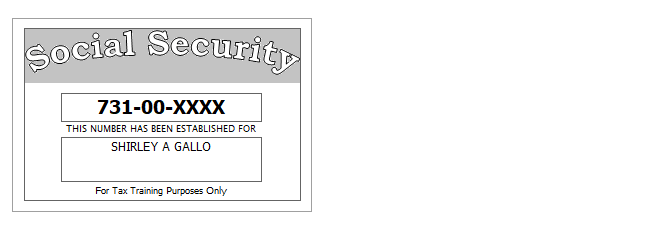 Step 1	Basic InformationFederal AGI: 0         Federal Refund: 0		NJ Refund Amount: 0Step 2	W-2  The Kansas City Steak House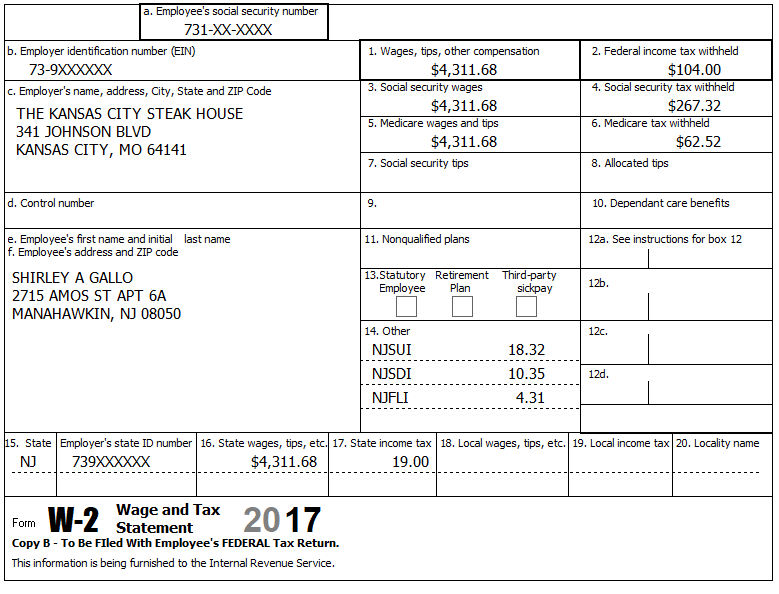 Federal AGI: 4,312           Federal Refund: 104	       	NJ Refund Amount: 19Step 3	Interest 1099-INT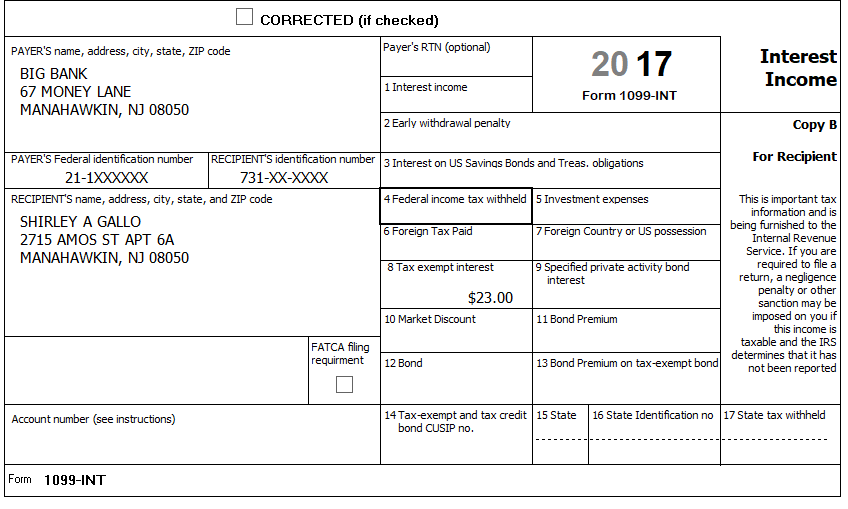 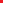 The tax exempt interest received was from a NJ Turnpike Bond and it is tax exempt in NJ. Federal AGI: 4,312                   Federal Refund: 104    	NJ Refund Amount: 19Step 4      Federal Deductions, Adjustments & CreditsFederal AGI: 4,312           Federal Refund: 104 	NJ Refund Amount: 19Step 5	Compare Standard vs Itemized DeductionsFederal AGI:  4,312           Federal Refund: 104 	NJ Refund Amount: 19Step 6	Health InsuranceShirley is totally supported by her parents and her parents will claim her as a dependent on their return. Federal AGI: 4,312          Federal Refund: 104 	NJ Refund Amount: 19Step 7	New Jersey ReturnFederal AGI: 4,312       Federal Refund: 104 	NJ Refund Amount: 19Step 8	Prepare for e-fileShe wants to handle any state refund / amount due like their federal refund / amount due.Federal AGI:  4,312        Federal Refund: 104	         NJ Refund Amount: 19TP Form / NoteTS ScreenNotesSS CardStart a New 2017 Tax ReturnAvailable Taxpayer ProfilesIgnore the ProfilesSelect “Enter Social Security Number” at the bottom of the screenEnter the TP SSN twice and “Start Return”Basic Information – Filing Status SS Card Intake SheetI-Notes 2,3Personal Information   Taxpayer Information    Address & Phone NumberHint: Enter all information using “Caps Lock”Hint: Use Name and SSN from SS card. (Not Intake Sheet)Hint:  SSN format YYY-00-0752TS: Birth date can be entered using drop down menu or filling in the field. TS: Check any of the “Check here” questions that apply: Claimed as a dependent on someone else’s returnOver 18 and full time studentTP wishes to contribute $3 to the Presidential Election Campaign FundTS: Enter Zip code- TaxSlayer fills in city and state.  Correct if requiredHint: Did you enter the apt. number?TS:  Enter New Jersey as the Resident StateTS:  Select ContinueIntake SheetG-Note 3New Jersey ReturnHint:  Begin NJ ReturnTS:  Select Municipality from drop down menu (Listed by county). Use Municipality Lookup on TPFF to find out township and county for Manahawkin.   Answer: Manahawkin is in Ocean County and Stafford Township.          Start typing Ocean to quickly scroll down.  TS:  Select Yes or No for the Gubernatorial Election Fund.  See Intake Sheet page 3 and General Note 3. Answer: Yes for TP, TS:  Five Digit Pin for TO is automatically selected  TS:  Select ContinueDependents/ Qualifying Person Do you have any Dependents or Qualifying Person(s) to claim on your return?TS:  Answer is “No”W-2The Kansas City Steak HouseLeft Menu - Federal SectionEnter MyselfIncomeWages & Salaries Form W-2 -BeginHint: Make corrections so that information matches the information on the W-2Hint: Add Apt 6A to address.Hint: Use EIN 73-9000752Hint: If the name and address of the employer come up after inputting the employer Identification Number, check that the information is correct Hint: Always round up for amounts ending in --.50Hint: Box 14 NJ Codes are selected from drop down menu. All other entries in box 14 are lumped under “Other”Hint: If NJ State EIN auto populates, check to be sure it is correctTS: Click continue NJ warning if it comes upTS: Click Continue back to incomeTP Form / NoteTS ScreenNotes1099-INTBig City BankIncomeInterest and Dividends Form 1099-INT/ 1099-DIV- BeginInterest or Dividend Income -BeginCheck Tax Exempt Interest Income, Form 1099-INT and 1099-DIVContinueEnter values that applyHint:  Since the interest is tax exempt both Federal and State, there is no adjustment required for the State. Continue -TP Form / NoteTS ScreenNotesLeft Menu - Federal Section Deductions Enter Myself Itemized DeductionsTaxes You Paid - BeginTS: Go to the Add Sales Tax Worksheet and enter NJ, Zip Code, and 365 days living in the stateContinue back to DeductionsTP Form / NoteTS ScreenNotesFederal SectionDeductionsEnter MyselfCompare Deductions - BeginCheck to see if using itemized or standard deductions.  Itemized = 51Std = 4,662Hint:  You can view Schedule A (Itemized Deductions) by clicking on the Print Icon next to Itemized Deductions in the Deductions Menu.  Continue TP Form / NoteTS ScreenNotesG-Note 2Left Menu-Health InsuranceStart QuestionnaireHint: Parents are responsible for her health insurance.  Skip the Health Insurance Screen.TP Form / NoteTS ScreenNotesI-Note 2,3G-Note 2,3,4State Section –EditBasic InformationHint:  Use the NJ Checklist to enter NJ itemsHINT: Check Basic Information Hint: No other inputs are required for NJ.  TP does not pay rentSave back to the beginning of the State ReturnIntake SheetSupplemental Intake SheetG Note 5Left Menu – e-file – TS – Clear up any diagnostic messages (if any)TS: Select Federal Return Type “E:file: Paper Check”  NextTS: No entries in Fees section except for Client email address TS – Pin numbers for e-file are automatically selected  NextTS: Select State Refund Type “E:file: Paper Check”  NextTS: Skip Third Party Designee Info  NextTS:  Consent to Disclose  Select the DENY line  Enter Primary Pin for TP (any 5 digit number is OK)  Enter Primary Pin Date  NextTS – Questions – Answer questions from Intake sheet Part VII, lines 5.6 and 7   NextTS: Skip TP ID Information ScreenSaveYou are Done